Классный час «Здоровое питание»Цель: формирование  ценного отношения к здоровью и правильному питанию. Задачи:1. Формирование представлений о продуктах, приносящих пользу организму.2. Формирование интереса и готовности к соблюдению правил здорового питания.3. Развитие у обучающихся коммуникативных навыков.4. Коррекция познавательных процессов и развитие сенсомоторных навыков. Участники:  обучающиеся 7 класса.Методы реализации: беседа, групповая работа (работа в парах), дискуссия…  Форма проведения: урок-презентация.Оборудование: Ход мероприятия:Орг. момент.	Поиграем в игру «Доскажи словечко»:  Эта игра поможем вам определить тему нашего занятия. Хлеб – всему голова.Щи да каша – пища наша.Чеснок да лук – от семи недугАппетит приходит во время еды.Здоровая еда нам всегда нужна.- Кто догадался, о чем мы будем сегодня говорить на  занятии? (о питании, еде) - Тема нашего занятия «Здоровое питание». Сегодня мы продолжим беседу о питании и рассмотрим основные правила здорового питания.	2. Беседа о здоровом питании.– Для чего человек ест? (Для роста, движения, работы.) Мы знаем, питание – это жизненная потребность человека, без еды человек не может прожить.- Рассмотрим рисунок, на котором изображены 2 мальчика.  - Отличаются они между собой? Чем? (слева мальчик – худой, болезненный, чахлый, грустный; справа – крепкий, сильный, спортивный, веселый, довольный) Чем питаются ребята? (мальчик слева ест конфеты, чипсы, пьет колу; мальчик справа – мясо, рыбу, фрукты, овощи, пьет молоко)- Ребята, а как вы думаете, зависит ли здоровье человека от того, что он ест? Почему? (если человек питается разнообразной здоровой пищей – он здоров, а неправильное питание приводит к болезням). – Давайте прочитаем, что получает человек от правильного, здорового питания:развитие и ростработоспособностьхорошее самочувствиекрепкий иммунитет долголетие - Наша задача научиться заботиться о себе и быть всегда здоровыми.  	3. Основная часть.- Сегодня мы на занятии проживем целый день от завтрака до ужина и будем принимать пищу по режиму. - Это и будет первым правилом здорового питания - режим питания (ешь каждый день в одно и тоже время, между приемами пищи не должно проходить больше 3-4 часов). - В течение всего занятия вы будете обозначать на часах время приема пищи в течение всего дня. Приложение 1.	ЗАВТРАК.– Как  называется утренний прием пищи? (Завтрак)
– Проснувшись, до завтрака, что вы должны обязательно сделать? (умыться, почистить зубы, принять душ, сделать гимнастику)- Пора завтракать. Возьмите листочки, простые карандаши и обозначьте время завтрака дома и в школе (первый завтрак – в 7 ч утра,  второй завтрак – в 9 ч утра) 	Слайд (3 картинки). - Рассмотрите картинки, на которых завтракают ребята. 1к. – Что на завтрак ест Оля? (торт, конфеты, чай с вареньем). - Полезно или  вредно так питаться? (Ответ: Организм Оли получает слишком мало витаминов и много сладостей, а это вредно для здоровья)2к. – Митя не хочет утром завтракать дома. Бутерброд и булочку он съедает в школе на перемене. - Полезно или  вредно так питаться? (Ответ: Отказываться от завтрака и питаться в сухомятку вредно). 3 к. –Что на завтрак ест Коля? (Ест кашу, творог, пьет чай) Он каждый день ест кашу и творог.- Полезно или  вредно так питаться? (Ответ: Коля завтракает правильно, он ест полноценный завтрак. Это полезно для организма.) - Какая картинка относится к здоровому питанию? (3-я картинка)– Назовите наиболее подходящее блюдо для завтрака. Это… (каша) - А вы любите есть кашу? - Каша – очень полезное блюдо, она помогает детям вырасти здоровыми и сильными, потому что в ней много полезных веществ.  Это исконно русское блюдо. Самые древние каши – пшённая, манная, овсяная. В старину у русских князей существовал обычай – в знак примирения бывших врагов варить кашу. С тех пор про несговорчивых людей говорят: «С ними каши не сваришь».  - Для вас задания: 1 задание: Слайд. - Давайте позавтракаем. Для того чтобы сварить кашу, нужна крупа – ее получают из зерен растений. Отгадайте, какую кашу можно сварить из представленных растений и круп. (Ответ: манная, пшенная, гречневая, овсяная, пшеничная, кукурузная). 2 задание. Работа в парах. - Мы приготовили для вас крупы. Определите, какие крупы на тарелке и разберите их. (Проверка выполненной работы)3 задание.- Но каждый день есть обычную кашу может надоесть!  Давайте  попробуем сделать кашу разнообразной. В свою кашу я положу – яблоки. А я – грецкий орех. - Чтобы вы положили в свою кашу? Старайтесь не повторяться. 	Слайд (ягоды, банан, мед, чернослив, курага, масло)  Физминутка- Я буду называть продукты. Если они нужны для приготовления каши – хлопаете, а если не нужны - топаете.- Молодцы, ребята! Вот такие продукты сочетаются с крупой.- Ребята, мы с вами вывели следующее правило Здорового питания - еда должна быть разнообразной (карточка: разнообразие пищи).	ОБЕД- Благодарим вас ребята, с завтраком вы справились успешно. Наступает время обеда. Пора плотно покушать – половину всех суточных калорий скушать. - Возьмите листочки, простые карандаши и обозначьте время обеда (в 13 ч дня).- Какое блюдо обязательно должно быть в обед? (суп).- Какие супы вы знаете? (щи, уха, рассольник, суп-харчо, гороховый, солянка, вермишелевый суп и др.)- Предлагаем вам составить рецепт супа: 1 колонка - уха, 2 – гороховый.    1 задание: Прочитайте названия продуктов. Зачеркните лишние продукты, которые не нужны для приготовления вашего супа. Приложение 2– К обеду как на первое, так и на второе блюдо, полезны рыба и мясо.- Чем полезны мясо и рыба?- Мясо – необходимо для детского организма. Это – основной источник белков, из которых строится наше тело. Мясо – рекордсмен по содержанию железа, входящего в состав крови. В пищу лучше использовать натуральное мясо, а не мясные консервы, сосиски, колбасу,  в которых много консервантов.
- Рыба – это не только вкусно, но и полезно. В рыбе есть вещества, необходимые для роста. И зубы будут красивыми и все кости крепкими. Не зря же в народе говорят:  «Поешь рыбки – будут ноги прытки». 	Физминутка «Хозяйка однажды с базара пришла».– Какой суп приготовила хозяйка? (борщ).- Очень много полезных продуктов содержится в овощах. Овощи как бы «приглашают аппетит», и  в организме начинается выделение желудочного сока. Таким образом, и другие блюда лучше усваиваются организмом. 	Задание «Овощи» (волшебный ящик: морковь, огурец, капуста, помидор, кукуруза, перец болгарский, баклажан, горох, чеснок). - Вы должны на ощупь определить овощ. - Расскажите об этом овоще по плану: 1. Что это? Назови.2. Какого цвета?3. Какой формы?4. Какой на ощупь? (неровный, шершавый, гладкий, бугристый, мягкий, твердый, колючий)5. Где растет?6. Что можно приготовить?- Третье правило здорового питания - еда должна быть богата витаминами.  (Карточка: Пища богатая витаминами).  Одноклассники подготовили небольшую презентацию о витаминах. Выступление детей.– Молодцы! С обедом вы справились успешно.	ПОЛДНИК- После сытного обеда  прошло 3 часа, можно отведать полдник. Вычислите время полдника и на часах обозначьте время (в 16 ч ). - Полдник обычно бывает легким. Это самое подходящее время для булочек, фруктов и разных напитков.
	Задание 1.– По классу развешены карточки. Найдите среди них  названия напитков. (Сок, кефир, молоко, морс, кисель, чай, вода, макароны, греча, рыба, мясо) 	Задание 2.- Мы приготовили для вас коллекцию соков. Узнайте по вкусу и цвету, из каких фруктов изготовлен сок. (Соки разлиты в разовые стаканчики: апельсиновый, вишневый, яблочный). 	УЖИН- Как называется вечерний прием пищи? (ужин)- Определим время ужина, обозначим его на часах. (19 ч)- Ужинать надо не позднее, чем за 2 часа до сна. На ужин полезно есть только легкую пищу, чтобы спокойно спать и хорошо отдохнуть.  Важно не переедать. - Следующее правило здорового питания: Умеренность в еде. - В рацион ужина полезно включать продукты из сыра, яиц, молока, творога. Также можно кушать макароны и различные запеканки из овощей и фруктов. На  ужин лучше всего пить кефир, простоквашу, ряженку, йогурт. 	СЛАЙД (продукты для ужина).
	Задание 1 (работа в парах)– Предлагаем вам возможные варианты блюд. Вы должны выбрать блюда, которые подходят для ужина. Неверный ответ – зачеркните.Приложение 31 вариант1. Творожная запеканка, чай, хлеб.
2. Суп рассольник, хлеб, сок.2 вариант1. Макароны отварные с маслом и сыром, чай, хлеб.
2. Суп с макаронными изделиями, хлеб, компот.

– Ребята, вы прекрасно справились с ужином. 
– Вот и подошел к концу день. Надеюсь, вы провели его с пользой для себя, узнали много нового. А теперь пришла пора подвести итоги. Итоги.Обратимся к стенду. Прочитайте, какие правила здорового питания мы составили?Правила здорового питания:Режим питания.Разнообразие пищи.Пища богатая витаминами.  Умеренность в еде. - Выполняя эти правила, наш организм будет развиваться и расти, повысится работоспособность, всегда будет хорошее самочувствие и высокий иммунитет.   - Что нового и полезного узнали для себя в ходе занятия? - Какие задания понравились больше всего? Были ли затруднения?- А теперь для поддержания здорового питания каждый из вас получит витаминный напиток (сок).   Приложение 1.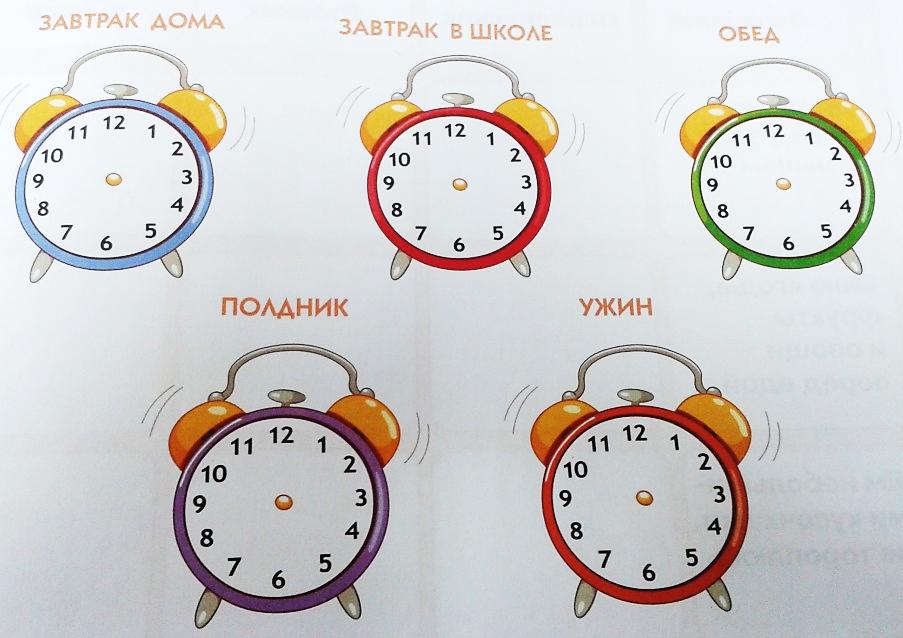 Приложение 2Приложение 3	1 вариант1. Творожная запеканка, чай, хлеб.
2. Суп рассольник, хлеб, сок.	2 вариант1. Макароны отварные с маслом и сыром, чай, хлеб.
2. Суп с макаронными изделиями, хлеб, компот.Мама задумала кашу варить,Чтобы деток накормить.На рынок пошлаИ вот что взяла:Парное молоко… (Х)Куриное яйцо… (Т)Крупа манная… (Х)Капуста кочанная… (Т)Солёный огурец… (Т)Мясной холодец… (Т)Сахар да соль… (Х)Белую фасоль… (Т)Масло топлёное… (Х)Рыбка солёная… (Т)Лавровый лист… (Т)Китайский рис… (Х)Чернослив и изюм… (Х)Перец болгарский… (Т)Соус татарский… (Т)Клубничное варенье… (Х)Бисквитное печенье… (Т)Гороховый суп:КартофельГорохКапустаЛукМясоМорковьВермишельСольУха:РыбаМясоКартофельЛукКапустаСольПерловая крупаОгурецГороховый суп:КартофельГорохКапустаЛукМясоМорковьВермишельСольУха:РыбаМясоКартофельЛукКапустаСольПерловая крупаОгурец